ENTRY FORMAltex Coatings Ltd / Burnsco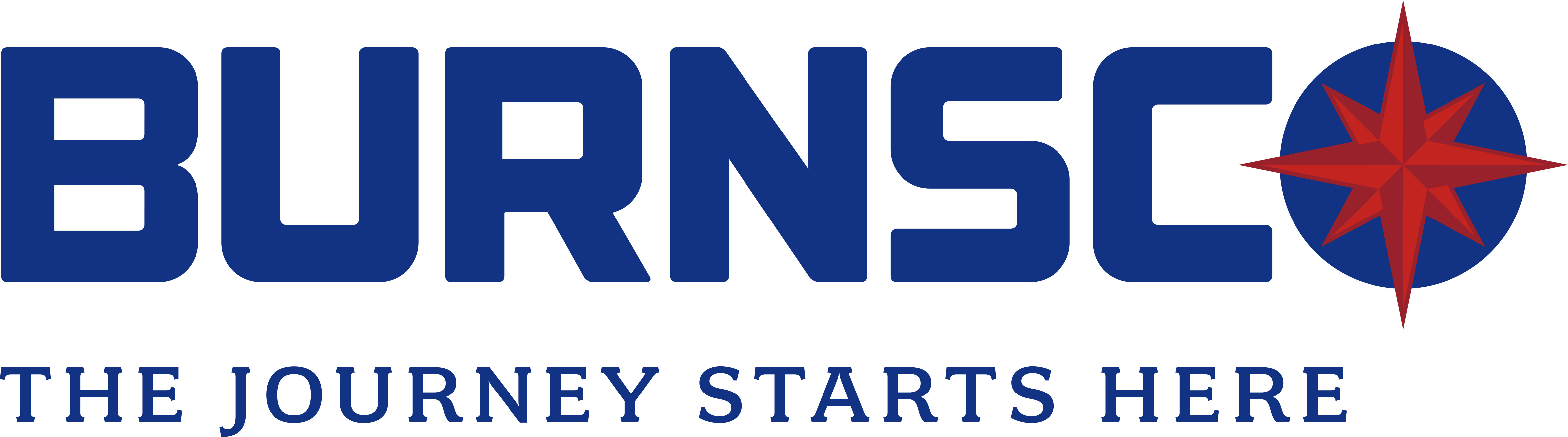 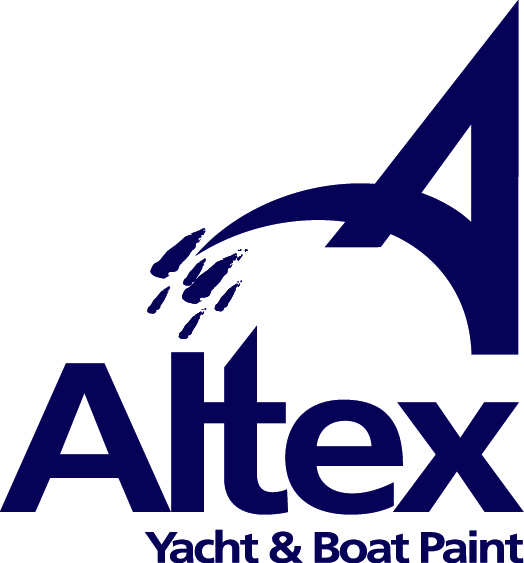 Townson 32 Championship    and Townson Owners RegattaOrganised by BBYCSunday 8th May 2022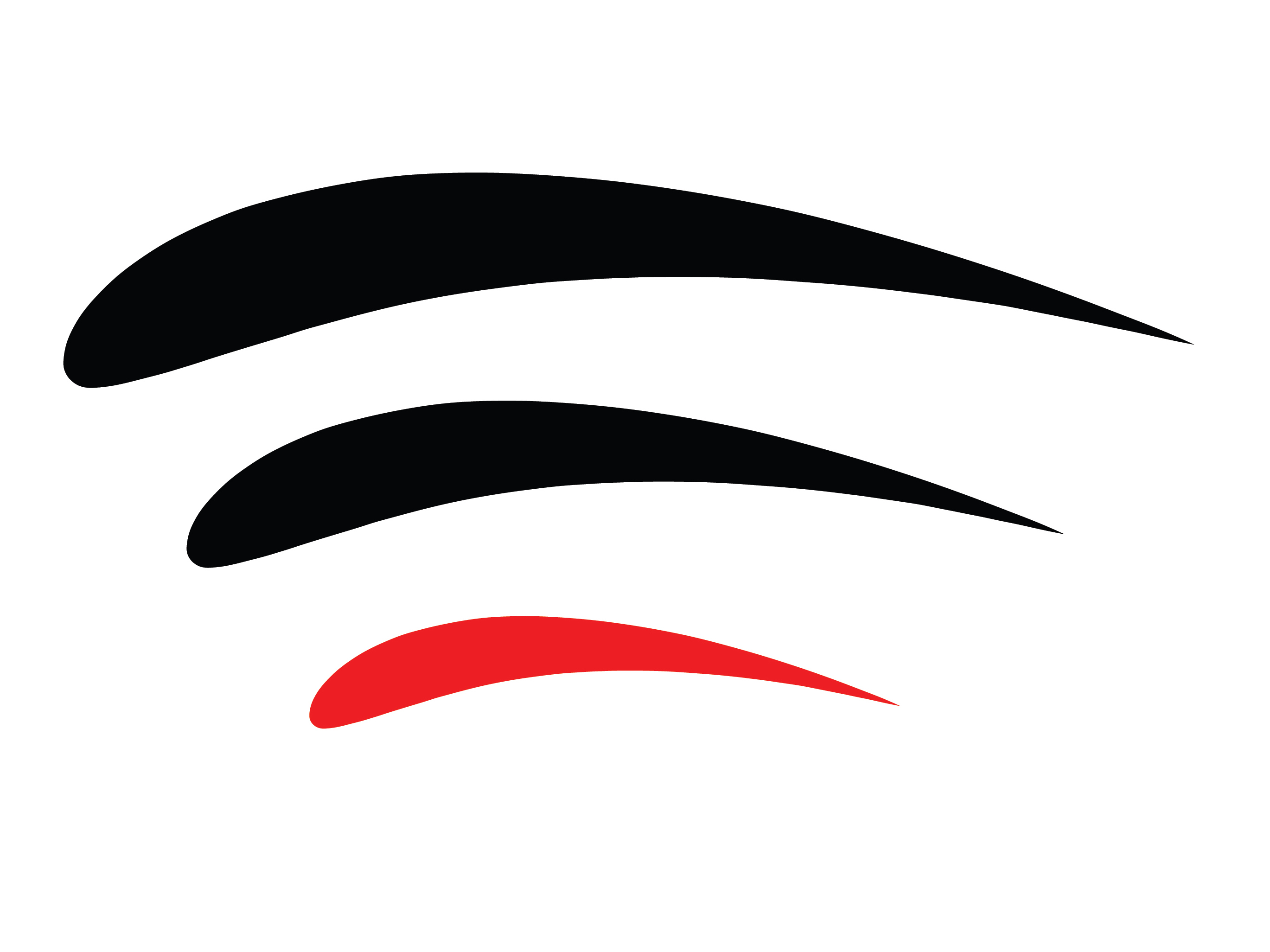 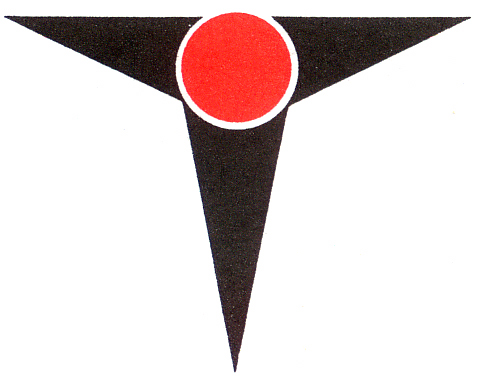 Email your Entry Form to Derek Brebner derek.jo@actrix.co.nz(ph 535 9690, 021817454 or 0210757900)Payment to Townson Owners Association.On behalf of BBYC (Organising Authority)Boat Name 		Sail No.    Design 		Owner’s Full Name 	Address Phone 	Mobile Email: I am a financial member of: (Yacht Club)Helmsperson’s Name if different from above Entries to be lodged by 1630hrs on Wednesday 4th May.  The entry fee is $60. Late entry fee is $100 and may be accepted up until 1700hrs on Friday 6th May at BBYC.  	   Direct Credit to Townson Association Account:  12-3053-0385593-00Supply your payment details: TOA Rgtta/, Your name/. Boat name/ Declaration: I agree to be bound by the current Racing Rules of Sailing and all other rules that govern this event. I understand that neither the Organising Authority and its officers, members and servants or other persons assisting with the conduct of the Regatta accept any responsibility in respect of any injury or loss to person or property that may be sustained by reason of participation in the Regatta or howsoever arising in connection with the Regatta. I agree to the use of my photograph(s) and other relevant information in any event publicity and in the ongoing promotion of New Zealand yachting. I agree to the Organising Authority and Yachting New Zealand holding the above information for the general administration and well being of the sport, and for them to retain, use and disclose the information to affiliated organisations and any other persons or organisations that Yachting New Zealand believes will further the interests and objectives of Yachting New Zealand. I acknowledge my right to access to and correction of this information. The consent is given in accordance with the Privacy Act 1993. Signed __________________________________ Date_____________________ 